AnversoReverso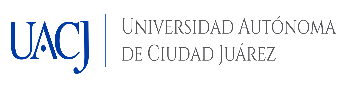 SOLICITUD DE CANCELACION DE DATOS PERSONALESSOLICITUD DE CANCELACION DE DATOS PERSONALESSOLICITUD DE CANCELACION DE DATOS PERSONALESSOLICITUD DE CANCELACION DE DATOS PERSONALES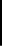 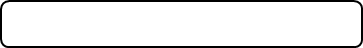 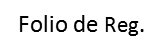 